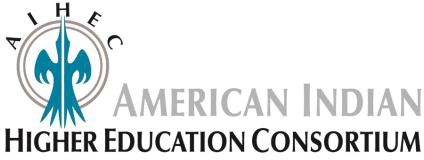 PROGRAM NAME: Program PurposeREQUEST FOR APPLICATIONSDATEAIHEC is pleased to announce that we are soliciting applications from Tribal Colleges and Universities (TCUs) interested in DESCRIBE PROGRAM STATEMENT OF WORK HERE.Awardee TCUs are expected to DESCRIBE SUBRECIPIENT STATEMENT OF WORK AND DELIVERABLES HERE. AwardsLIST HOW MANY AWARDS WILL BE GIVEN AND THE AMOUNT HERE Applicant EligibilityLIST ELIGIBILITY REQUIREMENTS HEREApplication Format (SAMPLE OF APPLICANTION ELEMENTS)The application must contain the following:Capability statement [20 points] about 1 pageA list of all personnel who are to be involved with the project, and their qualifications.A description of the applicant’s previous and current agriculture, environmental management, conservation and/or education programs relevant to the project.A list of any collaborating partners and their roles in the project.Target/Focus population [20 points] about 1 pageThis section should include a brief description of the community your project will be serving. Please provide a documented estimate of the number of farmers and ranchers (or other agricultural producers) in your service area that could be impacted by the project. Plan of Work and Timeline [40 points] about 2 pagesThis section should include a description of the major project tasks and a timeline.  Major project tasks should include recruitment and training of TCU students and VISTA members, development of outreach strategies and training priorities, recruitment of local farmer/rancher participants, one in-person training workshop, and an ongoing technical assistance plan.  The project period is one year and all projects must be completed by September 30, 2020.  Budget and Budget Narrative [20 points] about 1 pageA successful budget would likely include the following elements:  VISTA member cost-share contribution ($8,000/year); VISTA housing support ($2,000/year); TCU student stipend(s) for a year; farmer/rancher participants’ stipends; workshop expenses; local travel; office supplies and expenses.  For all budget line items, provide a brief description and explanation of the item.A letter of commitment from the TCU President or authorized representative confirming the institution’s intention to participate in the project, and approving of the personnel commitments described in the application.Proposal SubmissionSend application package as a Microsoft Word or PDF file by e-mail to SUBMISSION EMAIL ADDRESS HERE.  Applications must be received electronically by SUBMISSION DEADLINE HERE.  Application packages received after the deadline date will not be considered.If you have any questions regarding the proposal process, please contact: PM NAME AND CONTACT INFORMATION HEREAward NotificationAn application review committee will evaluate applications and will make recommendations for funding. AIHEC will make the final selection.  Award notification will be made by SELECTION ANNOUNCEMENT DATE HERE